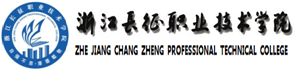 空中乘务专业（普通高考）（面试）2022年高职提前招生综合素质测试大纲一、测试目标坚持“公平竞争、公正选拔、公开程序、综合评价、择优录取”的原则，做到测试方法科学适用、组织严密规范。具体测试内容包括以下几个方面：（一）形象气质：考核外貌、形体、气质。（二）表达能力：考核中英文口语表达能力。（三）职业素养：考核专业认识、职业意识及职业适配度。二、测试环节测试分为两个环节，第一，综合面试；第二，英语口语。分别安排两个测试场所进行。两个考场分别由面试考官对每个考生独立评分，均按所有考官平均分确定考生得分。最后将两个环节得分加总形成考生综合素质测试得分。三、测试内容（一）综合面试（满分80分）1.考生形体、外貌、气质测试（身高要求：女生160-175厘米，男生170-185厘米）。考生完成规定动作，考官进行观测。（50分）2.考生职业适配度测试。考生回答考官提问，考官对考生中文口语表达能力、职业认知水平、兴趣特长等进行综合评价。（30分）（二）英语口语（满分20分）从英语发音、流畅性等方面对英语口语表达能力进行测试。四、考生着装要求女生：不化浓妆、不戴美瞳、不穿袜子、不佩戴首饰；着合身短袖上衣，裙子长度约膝上一寸；额前不留刘海，两侧不遮盖耳部，长发梳辫子或盘发，头发颜色为黑色；需脱鞋入场。男生：头发颜色为黑色，头发长度不应遮盖耳朵，不能佩戴首饰，着合身短袖上衣、五分裤，以方便起蹲；需脱鞋入场。